ПРАВИТЕЛЬСТВО РОССИЙСКОЙ ФЕДЕРАЦИИПОСТАНОВЛЕНИЕот 27 июня 2019 г. N 819ОБ УТВЕРЖДЕНИИ ПЕРЕЧНЯСЛУЧАЕВ, ПРИ КОТОРЫХ ДОПУСКАЮТСЯ СОДЕРЖАНИЕ И ИСПОЛЬЗОВАНИЕЖИВОТНЫХ, ВКЛЮЧЕННЫХ В ПЕРЕЧЕНЬ ЖИВОТНЫХ, ЗАПРЕЩЕННЫХК СОДЕРЖАНИЮВ соответствии с пунктом 2 части 1 статьи 5 и пунктом 1 части 1 статьи 10 Федерального закона "Об ответственном обращении с животными и о внесении изменений в отдельные законодательные акты Российской Федерации" Правительство Российской Федерации постановляет:Утвердить прилагаемый перечень случаев, при которых допускаются содержание и использование животных, включенных в перечень животных, запрещенных к содержанию.Председатель ПравительстваРоссийской ФедерацииД.МЕДВЕДЕВУтвержденпостановлением ПравительстваРоссийской Федерацииот 27 июня 2019 г. N 819ПЕРЕЧЕНЬСЛУЧАЕВ, ПРИ КОТОРЫХ ДОПУСКАЮТСЯ СОДЕРЖАНИЕ И ИСПОЛЬЗОВАНИЕЖИВОТНЫХ, ВКЛЮЧЕННЫХ В ПЕРЕЧЕНЬ ЖИВОТНЫХ, ЗАПРЕЩЕННЫХК СОДЕРЖАНИЮ1. Временное содержание в полувольных условиях, искусственно созданной среде обитания или неволе (за исключением содержания в жилых помещениях) пострадавших и (или) травмированных животных, включенных в перечень животных, запрещенных к содержанию, утвержденный Правительством Российской Федерации в соответствии со статьей 10 Федерального закона "Об ответственном обращении с животными и о внесении изменений в отдельные законодательные акты Российской Федерации" (далее - животные), находящихся в состоянии, не позволяющем возвратить их в среду обитания, до момента их передачи в приюты для животных, питомники для животных, организации, осуществляющие реабилитацию и реинтродукцию диких животных (при условии направления в 3-дневный срок со дня принятия животных на временное содержание информации об этом в территориальные органы Федеральной службы по надзору в сфере природопользования).2. Содержание животных в полувольных условиях, искусственно созданной среде обитания или неволе на время лечения животных и искусственного выкармливания детенышей и молодняка животных сотрудниками зоопарков, зоосадов, цирков, зоотеатров, дельфинариев, океанариумов, а также сотрудниками приютов для животных, питомников для животных, организаций, осуществляющих реабилитацию и реинтродукцию диких животных, при наличии соответствующих решений руководителей указанных организаций (при условии направления в 3-дневный срок со дня принятия животных на содержание информации об этом в территориальные органы Федеральной службы по надзору в сфере природопользования).3. Содержание и использование животных в организациях, основной целью деятельности которых является разведение животных в целях сохранения генетического фонда объектов животного мира (при условии направления в 3-дневный срок со дня принятия животных на содержание информации об этом в территориальные органы Федеральной службы по надзору в сфере природопользования), - в питомниках для животных, организациях, осуществляющих реабилитацию и реинтродукцию диких животных, научных организациях.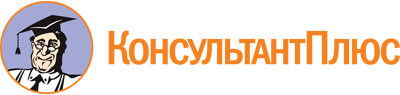 Постановление Правительства РФ от 27.06.2019 N 819
"Об утверждении перечня случаев, при которых допускаются содержание и использование животных, включенных в перечень животных, запрещенных к содержанию"Документ предоставлен КонсультантПлюс

www.consultant.ru

Дата сохранения: 08.07.2022
 